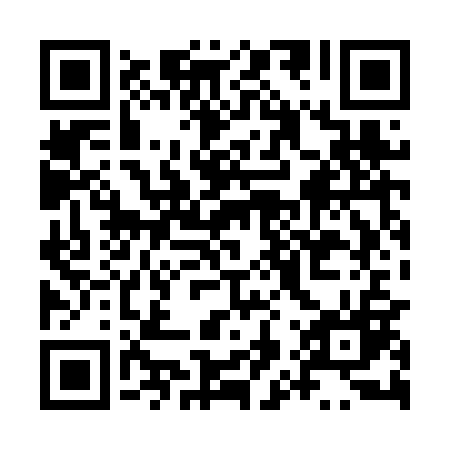 Prayer times for Branszczyk Nowy, PolandWed 1 May 2024 - Fri 31 May 2024High Latitude Method: Angle Based RulePrayer Calculation Method: Muslim World LeagueAsar Calculation Method: HanafiPrayer times provided by https://www.salahtimes.comDateDayFajrSunriseDhuhrAsrMaghribIsha1Wed2:225:0112:315:398:0110:282Thu2:184:5912:315:408:0310:313Fri2:174:5712:305:418:0510:354Sat2:174:5512:305:428:0610:365Sun2:164:5312:305:438:0810:376Mon2:154:5212:305:448:1010:387Tue2:144:5012:305:458:1110:388Wed2:144:4812:305:468:1310:399Thu2:134:4612:305:478:1510:4010Fri2:124:4512:305:488:1610:4011Sat2:114:4312:305:498:1810:4112Sun2:114:4112:305:508:2010:4213Mon2:104:4012:305:518:2110:4214Tue2:094:3812:305:528:2310:4315Wed2:094:3612:305:538:2410:4416Thu2:084:3512:305:548:2610:4417Fri2:084:3312:305:558:2810:4518Sat2:074:3212:305:568:2910:4619Sun2:064:3012:305:578:3110:4720Mon2:064:2912:305:588:3210:4721Tue2:054:2812:305:588:3310:4822Wed2:054:2612:305:598:3510:4923Thu2:054:2512:306:008:3610:4924Fri2:044:2412:316:018:3810:5025Sat2:044:2312:316:028:3910:5026Sun2:034:2212:316:028:4010:5127Mon2:034:2112:316:038:4210:5228Tue2:034:1912:316:048:4310:5229Wed2:024:1912:316:058:4410:5330Thu2:024:1812:316:058:4510:5431Fri2:024:1712:316:068:4710:54